Про затвердження Порядку використання коштів, передбачених у державному бюджеті для фінансової підтримки заходів в агропромисловому комплексі шляхом здешевлення кредитів{Із змінами, внесеними згідно з Постановами КМ
№ 897 від 04.11.2015
№ 267 від 06.04.2016
№ 950 від 14.12.2016
№ 502 від 12.07.2017
№ 254 від 07.02.2018
№ 954 від 15.11.2019
№ 202 від 03.03.2020
№ 361 від 13.05.2020
№ 780 від 02.09.2020
№ 189 від 10.03.2021
№ 612 від 16.06.2021
№ 969 від 15.09.2021
№ 98 від 09.02.2022}Відповідно до частини сьомої статті 20 Бюджетного кодексу України Кабінет Міністрів України постановляє:Затвердити Порядок використання коштів, передбачених у державному бюджеті для фінансової підтримки заходів в агропромисловому комплексі шляхом здешевлення кредитів, що додається.ПОРЯДОК
використання коштів, передбачених у державному бюджеті для фінансової підтримки заходів в агропромисловому комплексі шляхом здешевлення кредитів{У тексті Порядку слово “Мінекономіки” замінено словом “Мінагрополітики” згідно з Постановою КМ № 612 від 16.06.2021}1. Цей Порядок визначає механізм використання коштів, передбачених Мінагрополітики у державному бюджеті за програмою “Фінансова підтримка сільгосптоваровиробників”, які спрямовуються суб’єктам господарювання агропромислового комплексу на часткову компенсацію відсоткової ставки за залученими у національній валюті банківськими кредитами (далі - компенсація).2. Головним розпорядником бюджетних коштів і відповідальним виконавцем бюджетної програми є Мінагрополітики.3. Компенсація надається суб’єктам господарювання агропромислового комплексу - юридичним особам незалежно від організаційно-правової форми та форми власності та фізичним особам - підприємцям (далі - позичальники), які:{Абзац перший пункту 3 із змінами, внесеними згідно з Постановою КМ № 189 від 10.03.2021}{Абзац другий пункту 3 виключено на підставі Постанови КМ № 189 від 10.03.2021}не мають порушених справ про банкрутство, яких не визнано банкрутами, що не перебувають на стадії ліквідації;не мають на перше число місяця, в якому буде прийматися рішення щодо здійснення виплат, прострочену більш як шість місяців заборгованість з платежів, контроль за справленням яких покладено на органи ДПС;{Абзац четвертий пункту 3 в редакції Постанови КМ № 780 від 02.09.2020}не віднесені до юридичних або фізичних осіб, до яких застосовуються спеціальні економічні та інші обмежувальні заходи (санкції), відповідними рішеннями Ради національної безпеки і оборони України, введеними в дію Указом Президента України щодо застосування персональних спеціальних економічних та інших обмежувальних заходів (санкцій) відповідно до Закону України “Про санкції”.{Пункт 3 доповнено новим абзацом згідно з Постановою КМ № 98 від 09.02.2022}Компенсація позичальникам надається через уповноважений банк, що підписав з Мінагрополітики Меморандум про загальні засади співробітництва (далі - уповноважений банк).Меморандум підписується з уповноваженими банками, відібраними відповідно до Порядку відбору банків, через які здійснюється виплата пенсій, грошової допомоги та заробітної плати працівникам бюджетних установ, затвердженого постановою Кабінету Міністрів України від 26 вересня 2001 р. № 1231 (Офіційний вісник України, 2001 р., № 39, ст. 1762; 2020 р., № 6, ст. 278).Відповідність позичальника вимогам абзацу третього пункту 3 цього Порядку перевіряється уповноваженим банком виходячи з інформації з Єдиного державного реєстру юридичних осіб, фізичних осіб - підприємців та громадських формувань, розміщеного на офіційному веб-сайті Мін’юсту.{Пункт 3 доповнено абзацом згідно з Постановою КМ № 780 від 02.09.2020}4. Компенсація надається позичальникам за нараховані і сплачені у поточному році відсотки за користування кредитами (поновлювальними та непоновлювальними, крім овердрафтів (контокорентних кредитів) у розмірі 1,5 облікової ставки Національного банку, що діє на дату нарахування відсотків, але не вище розмірів, передбачених кредитними договорами, зменшених на 5 відсоткових пунктів.Компенсації підлягають відсоткові ставки за:короткостроковими кредитами, залученими для поповнення обігових коштів;{Абзац третій пункту 4 із змінами, внесеними згідно з Постановою КМ № 189 від 10.03.2021}середньостроковими кредитами, залученими для поповнення обігових коштів, придбання основних засобів сільськогосподарського виробництва, здійснення витрат, пов’язаних з будівництвом і реконструкцією виробничих об’єктів сільськогосподарського призначення, а також з переробкою сільськогосподарської продукції;{Абзац четвертий пункту 4 в редакції Постанови КМ № 189 від 10.03.2021}довгостроковими кредитами, залученими для придбання основних засобів сільськогосподарського виробництва, обладнання для виробництва та переробки сільськогосподарської продукції, будівництва та реконструкції виробничих об’єктів (у тому числі сховищ для зберігання зерна, овочів та фруктів).{Абзац пункту 4 в редакції Постанови КМ № 189 від 10.03.2021}Сума компенсації, що надається позичальникам та пов’язаним із ними особам протягом бюджетного року за короткостроковими, середньостроковими та довгостроковими кредитами, не може перевищувати:{Абзац пункту 4 в редакції Постанови КМ № 361 від 13.05.2020}для позичальників, які провадять діяльність у галузях тваринництва та використали кредитні кошти для покриття витрат, пов’язаних із провадженням діяльності у галузі тваринництва, - 15 млн. гривень;{Абзац пункту 4 в редакції Постанов КМ № 361 від 13.05.2020, № 189 від 10.03.2021}для інших позичальників - 5 млн. гривень.{Абзац пункту 4 в редакції Постанови КМ № 361 від 13.05.2020; із змінами, внесеними згідно з Постановою КМ № 780 від 02.09.2020; в редакції Постанови КМ № 189 від 10.03.2021}Контроль за граничними обсягами компенсації, визначеними абзацами сьомим і восьмим цього пункту, здійснює Мінагрополітики.{Пункт 4 доповнено абзацом згідно з Постановою КМ № 780 від 02.09.2020; із змінами, внесеними згідно з Постановою КМ № 189 від 10.03.2021}5. Компенсація не надається позичальникам за укладеними кредитними договорами, відсотки за користування якими здешевлюються за рахунок коштів, передбачених для інших державних та регіональних програм.{Абзац перший пункту 5 із змінами, внесеними згідно з Постановою КМ № 189 від 10.03.2021}У разі встановлення органами, уповноваженими здійснювати контроль за використанням бюджетних коштів, факту незаконного отримання бюджетних коштів за даним напрямом надання позичальнику компенсації припиняється з моменту встановлення такого факту та протягом поточного та трьох наступних бюджетних періодів, а кошти у сумі, що незаконно отримана, повертаються до державного бюджету.{Абзац другий пункту 5 із змінами, внесеними згідно з Постановою КМ № 780 від 02.09.2020}6. Для отримання компенсації за укладеними кредитними договорами позичальники подають щороку до 1 листопада уповноваженому банку заявку за встановленою Мінагрополітики формою та згоду про надання уповноваженим банком Мінагрополітики інформації, яка становить банківську таємницю або містить персональні дані, за формою, визначеною уповноваженим банком.{Абзац перший пункту 6 із змінами, внесеними згідно з Постановами КМ № 780 від 02.09.2020, № 189 від 10.03.2021}Уповноважений банк розглядає подані позичальниками заявки для отримання права на компенсацію та за результатами оцінки заявок позичальників на відповідність вимогам, визначеним у пункті 3 цього Порядку, включає таких позичальників до реєстру на одержання компенсаційних виплат з урахуванням положень, визначених абзацами другим - п’ятим пункту 4 цього Порядку.{Абзац другий пункту 6 із змінами, внесеними згідно з Постановами КМ № 189 від 10.03.2021, № 969 від 15.09.2021}7. Компенсація відсотків здійснюється щомісяця виходячи із суми фактично сплачених позичальниками уповноваженому банку відсотків за користування кредитом за відповідний період з урахуванням абзацу першого пункту 4 цього Порядку.8. Уповноважені банки на підставі сум фактично сплачених позичальниками уповноваженому банку відсотків за користування кредитом за відповідний період формують реєстр компенсаційних виплат (наростаючим підсумком) і подають його щомісяця до 10 числа наступного періоду (у листопаді до 15 числа) в електронному та паперовому вигляді до Мінагрополітики. Форму реєстру затверджує Мінагрополітики.{Абзац перший пункту 8 із змінами, внесеними згідно з Постановою КМ № 189 від 10.03.2021}Мінагрополітики на підставі наданих уповноваженими банками реєстрів про суми компенсаційних виплат:формує щомісяця до 15 числа (у листопаді до 20 числа) перелік позичальників на отримання компенсації та надсилає його ДПС з метою проведення перевірки відповідності одержувачів бюджетних коштів вимогам абзацу четвертого пункту 3 цього Порядку;{Абзац третій пункту 8 в редакції Постанови КМ № 780 від 02.09.2020; із змінами, внесеними згідно з Постановою КМ № 189 від 10.03.2021}виключає на підставі інформації від ДПС, наданої протягом п’яти календарних днів, з переліку позичальників на отримання компенсації, які не відповідають вимогам абзацу четвертого пункту 3 цього Порядку, і формує до 20 числа (у листопаді до 25 числа) перелік позичальників на отримання компенсації із зазначенням їх банків та розміщує його на офіційному веб-сайті Мінагрополітики;{Абзац четвертий пункту 8 в редакції Постанови КМ № 780 від 02.09.2020; із змінами, внесеними згідно з Постановою КМ № 189 від 10.03.2021}затверджує щомісяця до 25 числа (у листопаді до 30 числа) розподіл коштів між уповноваженими банками в межах бюджетних асигнувань пропорційно визначеній потребі в компенсації та формує зведений реєстр на отримання компенсаційних виплат (з урахуванням абзацу дев’ятого пункту 4 цього Порядку).{Абзац пункту 8 в редакції Постанови КМ № 780 від 02.09.2020; із змінами, внесеними згідно з Постановою КМ № 189 від 10.03.2021}Мінагрополітики перераховує бюджетні кошти з рахунка, відкритого в Казначействі, уповноваженим банкам на підставі:{Абзац пункту 8 в редакції Постанови КМ № 780 від 02.09.2020}підписаного Мінагрополітики з уповноваженим банком Меморандуму про загальні засади співробітництва;{Абзац пункту 8 в редакції Постанови КМ № 780 від 02.09.2020}розподілу коштів між уповноваженими банками;{Абзац пункту 8 в редакції Постанови КМ № 780 від 02.09.2020}зведеного реєстру на отримання компенсаційних виплат.{Абзац пункту 8 в редакції Постанови КМ № 780 від 02.09.2020}Уповноважені банки протягом трьох банківських днів з дати отримання бюджетних коштів від Мінагрополітики здійснюють їх розподіл між позичальниками в межах отриманих бюджетних коштів пропорційно визначеним у загальному реєстрі сумам та перераховують їх на поточні рахунки позичальників та протягом п’яти робочих днів повідомляють про це Мінагрополітики.У разі недостатності бюджетних коштів для надання компенсації за звітний місяць у повному обсязі визначається залишок доплати, який виплачується у наступному звітному місяці (місяцях).Нараховані та сплачені відсотки за користування кредитами за листопад - грудень минулого року та за січень - жовтень поточного року підлягають відшкодуванню за рахунок коштів поточного бюджетного року.Уповноважені банки формують реєстри компенсаційних виплат за листопад - грудень минулого року - 10 квітня поточного року і до 25 квітня поточного року (у 2021 році - до 25 жовтня) подають їх в електронному та паперовому вигляді до Мінагрополітики. Форму реєстру затверджує Мінагрополітики.{Абзац тринадцятий пункту 8 із змінами, внесеними згідно з Постановою КМ № 969 від 15.09.2021}9. Операції, пов’язані з використанням бюджетних коштів, здійснюються відповідно до Порядку казначейського обслуговування державного бюджету за витратами, затвердженого в установленому законодавством порядку.Відображення у первинному та бухгалтерському обліку інформації про отримані (створені) оборотні і необоротні активи, а також відкриття рахунків, реєстрація і облік зобов’язань в органах Казначейства та операції, пов’язані з використанням бюджетних коштів, здійснюються у порядку, встановленому законодавством.10. Погашення бюджетної кредиторської заборгованості, зареєстрованої в органах Казначейства, та проведення операцій, пов’язаних з використанням бюджетних коштів, здійснюються в установленому законодавством порядку.При цьому погашення бюджетної кредиторської заборгованості здійснюється відповідно до цього Порядку у редакції, що діяла на момент виникнення такої заборгованості.{Пункт 10 доповнено абзацом згідно з Постановою КМ № 780 від 02.09.2020}11. Мінагрополітики після закінчення бюджетного періоду подає Мінфіну інформацію про стан виконання результативних показників з результатами аналізу, поясненнями, висновками щодо їх виконання у визначені законодавством строки.12. Складення та подання фінансової і бюджетної звітності про використання бюджетних коштів, а також контроль за їх цільовим та ефективним використанням здійснюються в установленому законодавством порядку.{Порядок в редакції Постанови КМ № 202 від 03.03.2020}Соціальні сервіси та закладки: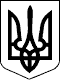 КАБІНЕТ МІНІСТРІВ УКРАЇНИ
ПОСТАНОВАвід 29 квітня 2015 р. № 300
КиївПрем'єр-міністр УкраїниА.ЯЦЕНЮКІнд. 22ЗАТВЕРДЖЕНО
постановою Кабінету Міністрів України
від 29 квітня 2015 р. № 300
(в редакції постанови Кабінету Міністрів України
від 3 березня 2020 р. № 202)